Coal Honor – Question SheetWhat is coal? Why is coal considered a fossil fuel?Explain how coal is created. Read Genesis 7 – 8:1.4.  Compare and contrast the four main types of coal, correctly identity their unique features, and the BTU’s they produce.___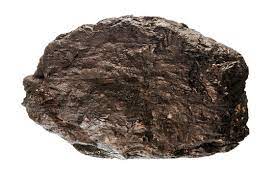 ____________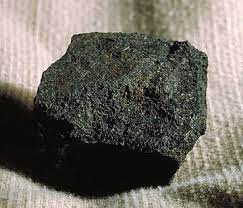 ____________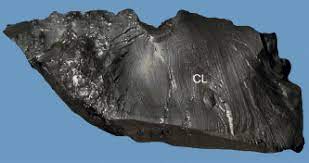 ____________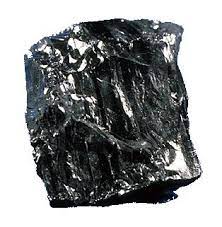 _________Lignite CoalAnthracite CoalSubbituminous CoalBituminous CoalThis coal has between 45-85% carbonThis coal has between 25 - 35% carbon.This coal has the highest percentage of carbon (86-98%) with the lowest volatile matterThis coal has between 35 -45% carbon.It has a soft dull (lighter) black appearance.It is a hard and brittle coal with a black lustrous look. It is blocky in appearance with alternating layers of dull and shiny layers.It is also known as brown coal.It has the less percentage of carbon and the lowest BTU value with up to 70% water. It produces around 8,500 – 13,000 BTU’s.It produces around 13,000 – 15,000 BTU’s.Its BTU range is between 11,000-15,000.It is used for both steel making and electrical generation power plants. It is used mainly for electrical generation power plantsIt is used to make coke, which is used for steel making. Its low-to-moderate heating values is mainly used for electrical generation power plants5.  List 5 major historic uses of coal. 6.  List 3 advantages and 3 disadvantages of using coal as a fuel7.  Describe the 3 main methods that are used to mine for coal.8.  Discuss 3 major hazards of underground coal mining and what is done to reduce them.Evaluate the environmental impact concerns and restoration processes used in surface type coal mining.10.  Do one of the following and write a one-page review of what you learned from the visit.a) Tour a coal mine  b) Visit a coal mining museumc)  Watch a video on the mining of coalSkill Level 1